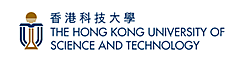 香港科技大学工学院研究型硕士（MPhil）及博士（PhD）宣讲会日期及时间：2016年6月17日(周五)  晚上6:00 地点：浙江大学 永谦活动中心  第二报告厅香港科技大学简介：香港科技大学是一所朝气蓬勃、面向国际的研究型大学，不断奋进，追求卓越，领导科技创新，为亚洲和世界培育新一代的领袖。香港科技大学自1991年10月创校以来，以破竹之势，迅速成为国际知名学府，并牵头带动香港转型为知识型社会。科大锐意创新研究和教学，2015 QS发表全球最新200所最佳学府排名榜，科大上升至28位，领跑香港，亚洲大学排名第5位。QS全球大学在工程及科技领域排名中，香港科技大学工学院综合排名15位。◆化学领域荣登第27位◆土木及结构工程领域荣登第17位◆计算机科学及信息系统领域荣登第8位◆电气及电子工程领域荣登第10位◆机械，航空及制造工程领域荣登第31位作为一所高度国际化的研究型大学，科大教研人员来自全球35个国家，各级教授均拥有博士学位及博士生主导资格。科大学者致力于在科学、工程、商管、人文和社会科学领域开辟新天地，成功把知识的界限推向更高峰。【工程学系】广泛学科：计算机科学及工程           Computer Science and Engineering(CSE)电子及计算机工程           Electronic and Computer Engineering(ECE)化学工程及生物分子工程学   Chemical and Biomolecular Engineering（CBME)土木及环境工程             Civil and Environmental Engineering (CIVL)工业工程及物流管理         Industrial Engineering and Logistics Management(IELM)机械工程                   Mechanical and Aerospace Engineering (MECH)跨学科项目：生物工程研究课题环境工程研究课题纳米专题研究能源专题研究科技领导及创业【学制】 研究型硕士：2年 博士：3 年（研究硕士申请者）       4 年（本科申请者）【研究生及博士助学金】每位研究型硕士和博士学生每年将会获得不低于港币164,400港币的助学金，作涵盖学费和生活费。香港政府提供香港政府奖学金，金额为20,000港币每月。【宣讲会主要内容】全面介绍香港科技大学及研究型硕士（MPhil）及博士（PhD）课程相关专业情况 ，包括学校及院系专业的实力、奖学金、设施、资源，在港学习、生活、深造及就业前景等方面问题。宣讲会设有问答环节，同学可就关心的问题与宣讲的教授进行现场交流。【主讲嘉宾（暂定）】杨经伦教授：博士毕业于美国圣母大学，香港科技大学工学院研究生教务副院长。陈雷教授：博士毕业于加拿大滑铁卢大学，香港科技大学计算机学系副教授。【申请资格】具备国家教育部认可的重点大学理、工类本科或者硕士学历的应届及往届毕业生。另申请人须具备优异的大学平均成绩，良好的英语水平（需提供TOEFL或IELTS 其中任一项成绩证明）及研究学习背景或对研究课程有浓厚兴趣。香港科技大学工学院 咨询电话:010-61768389/    84846648/  (852) 2358 8988查询电邮︰seng@ ust.hk/    hkemail@sina.cn /   chinahuaxia@sina.cn 欲进一步了解申请事宜，请浏览： www.seng.ust.hk or www.ust.hk/provost/pg/admissions/RPG/RPG.html or www.chinahuaxia.net 